SISTEMI ESPOSITIVI CAVINATOCOFANETTO x EUPARALAM cm. 28 x 16 x 21h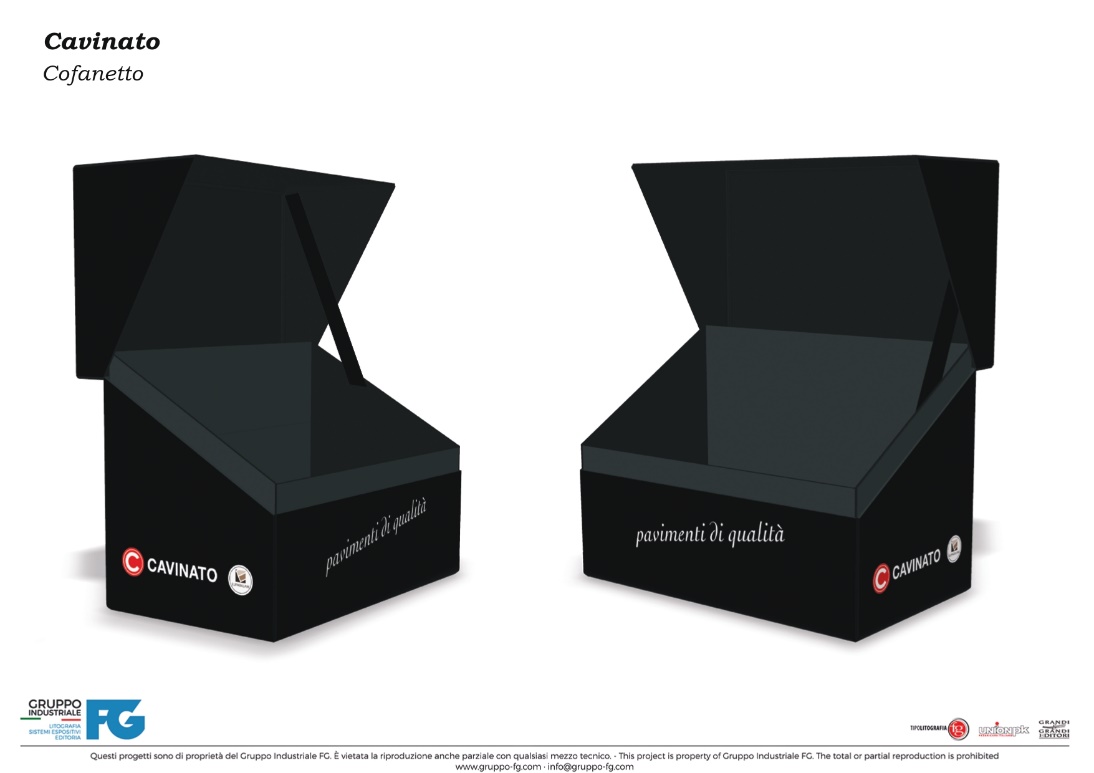 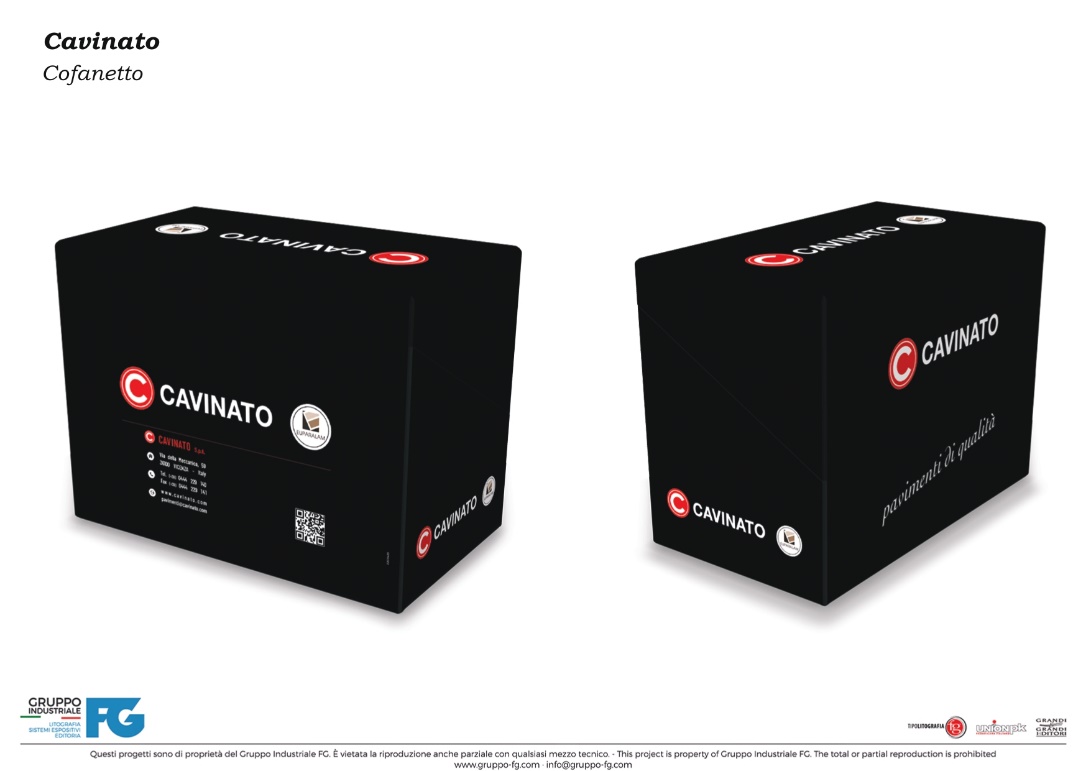 VALIGETTA x COLLEZIONE QUIK VINYL PLUS + QUIK VINYL PLUS 4.0 cm. 43 x 13,5 x 24 h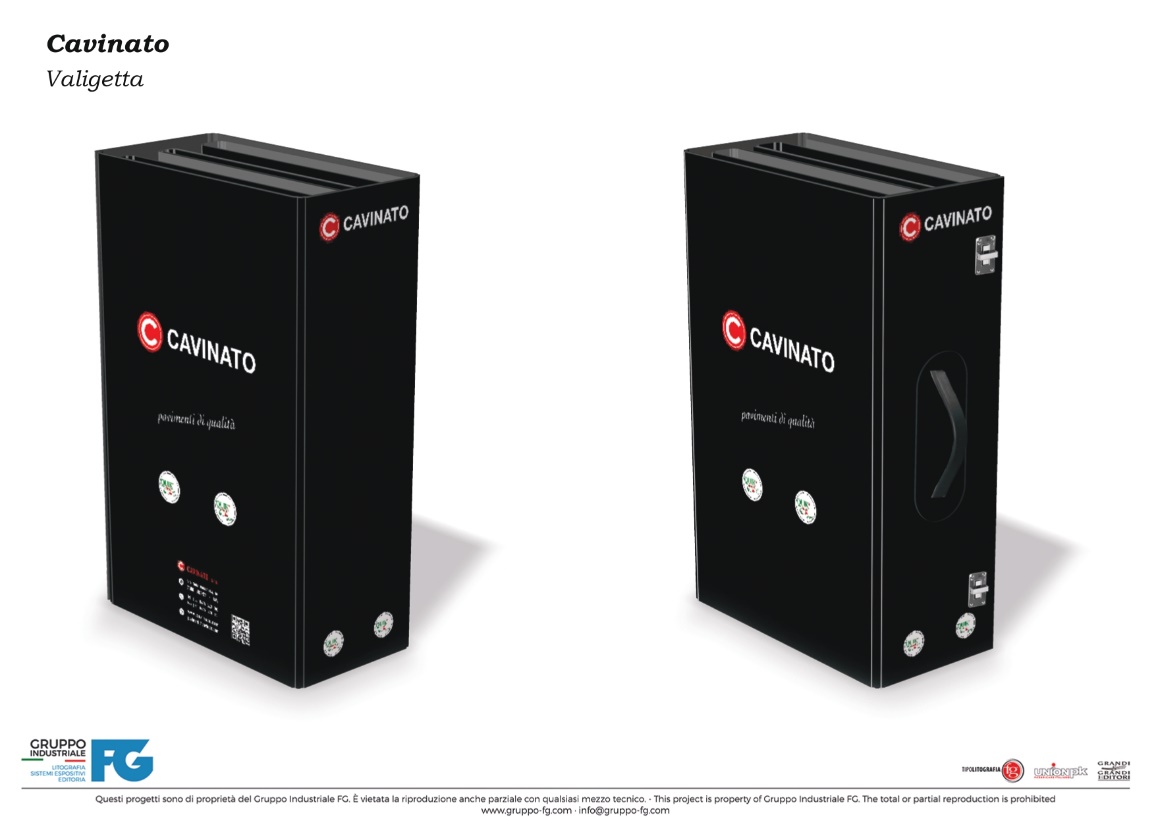 ESPOSITORE SHOW ROOM x  COLLEZIONE QUIK VINYL  & EUPARALAM cm. 68 x 62 x 210h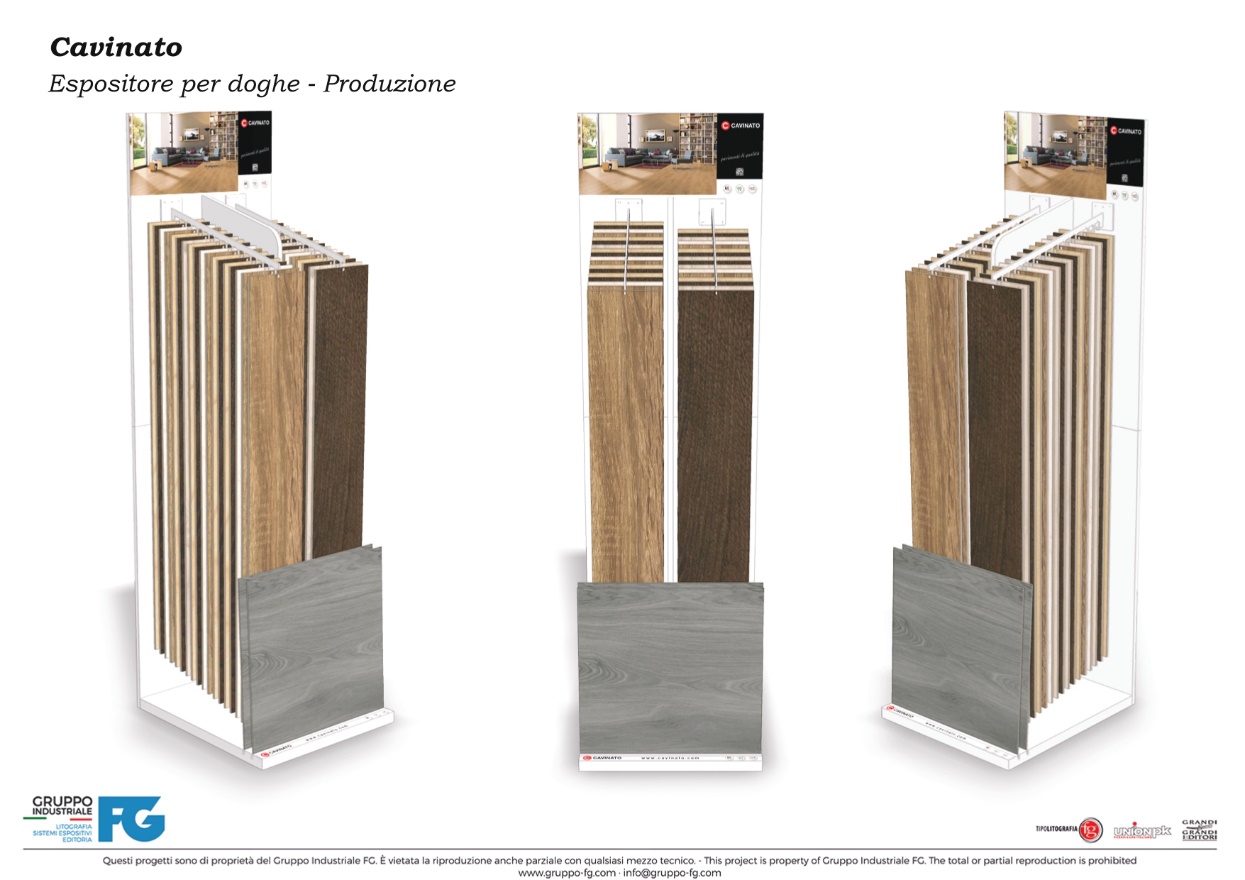 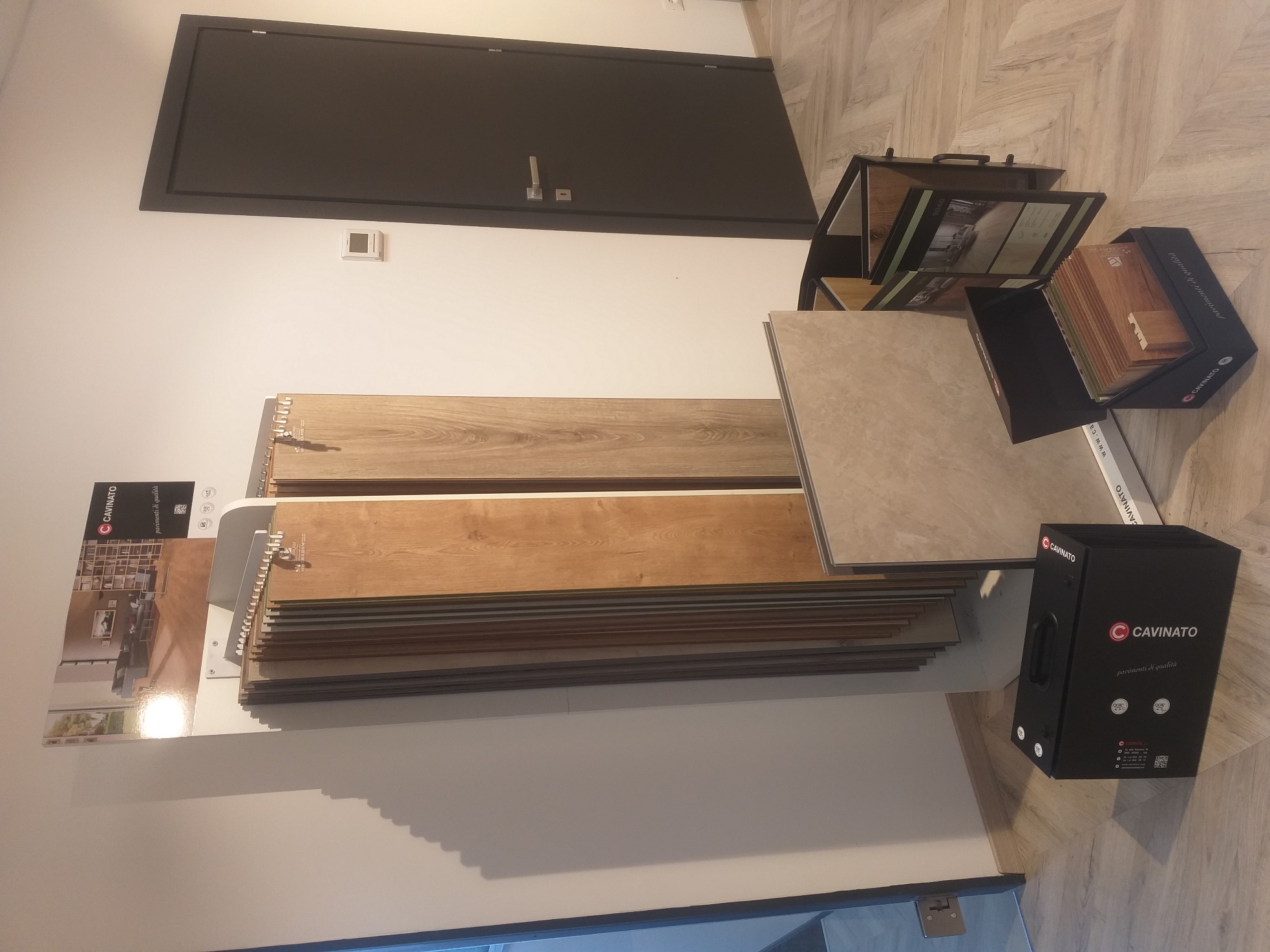 ESPOSITORE SHOW ROOM x QUIK WOOD COLLEZIONE d’AUTORE 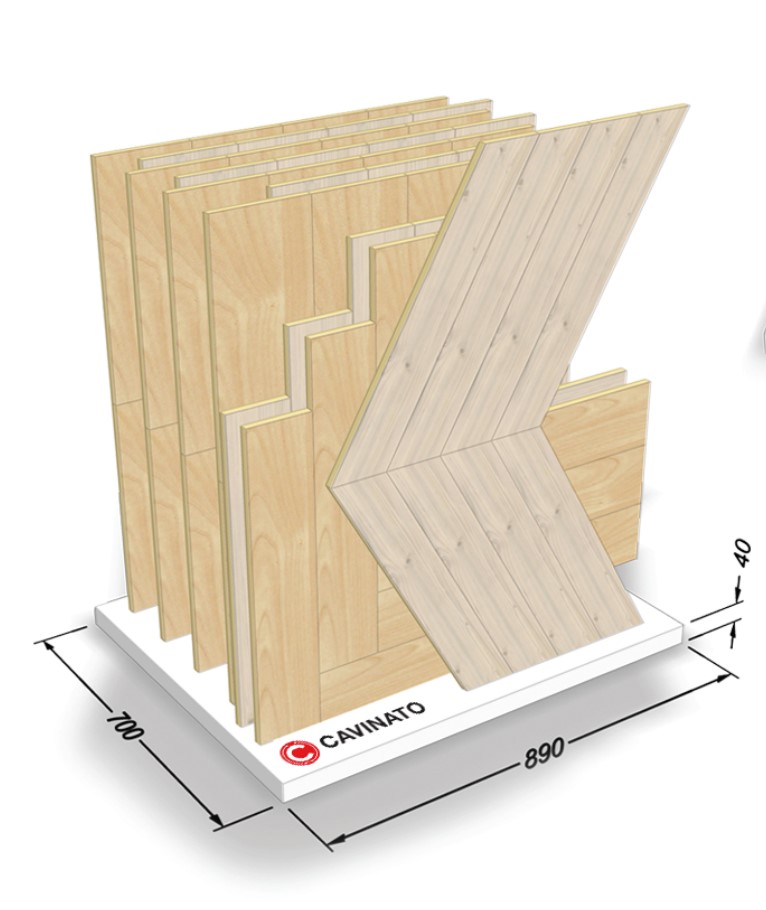 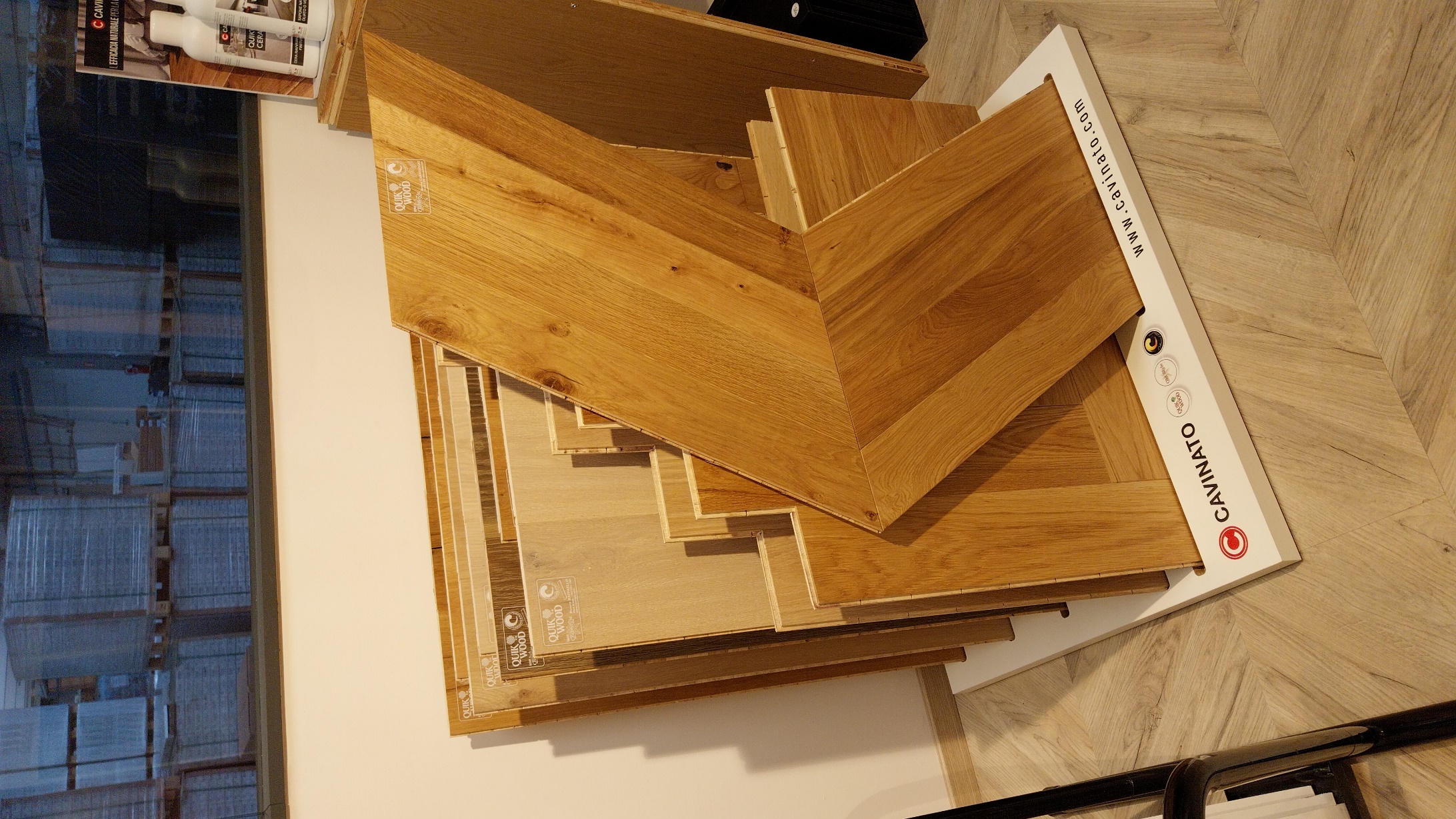 ESPOSITORE SHOW ROOM x  PRODOTTI “M&C”, MAINTENANCE & CARE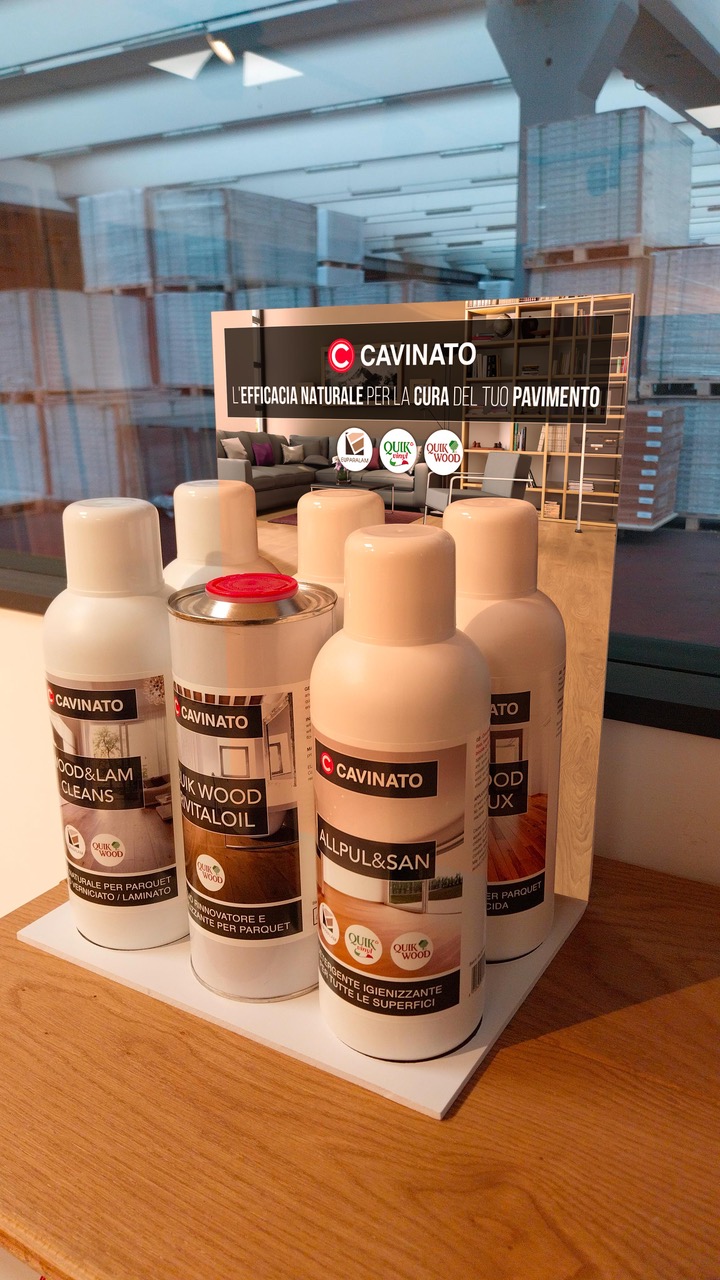 